САТТАРОВ АЛЕКСАНДР ВИКТОРОВИЧ                      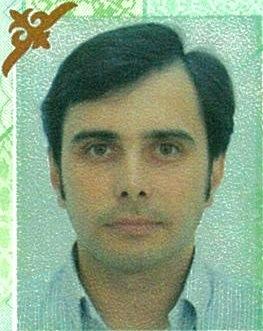 Адрес: Западно-Казахстанская Область, Уральск, ул. Жунисова дом 184, кв. 13Сотовый телефон: +7 707 1991073EMAIL: ALEKZSATT@GMAIL.COMПЕРСОНАЛЬНАЯ ИНФОРМАЦИЯ Дата Рождения: 28 Апреля 1984 годаГражданство: КазахстанНациональность: РусскийСемейное Положение: ХолостОБРАЗОВАНИЕ2001-2006           Западно-Казахстанский Институт Языков и Менеджмента “Евразия”                            Факультет : ”Иностранные Языки”, Диплом                             Специальность: ПереводчикЯЗЫКОВЫЕ НАВЫКИАнглийский  (свободно) Немецкий (элементарный)Казахский (элементарный)Русский (родной)НАВЫКИ И ЗНАНИЕ КОМПЬЮТЕРНЫХ ПРОГРАММMicrosoft Office: Microsoft Word, Microsoft Excel, Microsoft OutlookОперации с принтером, сканером и копировальной техникой, работа с электронной почтой.ОПЫТ РАБОТЫ2013-2014 ТОО "Зениттехсервис"Менеджер по контактам с иностранными компаниямиВыполнял прямую помощь в поддержке коммуникаций между сотрудниками компании и представителями иностранных компаний используя все технические средства, такие как телефон, интернет-мессенджер, электронную почту, социальные сети. Переводил внутреннюю переписку, документы, связанные с профилем компании (поставщик оборудования нефтегазовой промышленности ), таких как паспорта, спецификации, чертежи, отчеты механических испытаний, металлургические экспертизы, технические уточнения, коммерческие предложения, счет-фактуры, тендерная документация , прайс-листы, а также перевод контрактов, договоров, официальных писем, презентаций компании и веб-страниц. Поиск потенциальных поставщиков и подрядчиков.2009-2010 Технический переводчик (KMC) , Карачаганакское месторождение ,                    Проект четвертой технологической линии очистки и стабилизации конденсата                   Осуществлял переводческую деятельность на строительной площадке  проекта четвертой                                                                                                   технологической линии очистки и стабилизации конденсата на обьекте КПК, преимущественно для отдела по прокладке труб.                   Перевод внутренней переписки, протоколов заседаний, планёрок, официальных писем и отчётов.                   Устный перевод заседаний.                   Обеспечивал переводческими услугами офисный персонал , включая ежедневный перевод на строительной площадке.  ________________________________________________________________________________________________ЛИЧНЫЕ КАЧЕСТВА	                      Способность к самообучению. Надёжность. Коммуникабельность. Креативность.ПРЕДПОЛОГАЕМАЯ ДОЛЖНОСТЬ                                                      Должность переводчика, администратора, помощника, а также должность в родственных областях.ПЕТРОЛЕУМ ФАСИЛИТИЗ (PFEC)ПЕТРОЛЕУМ ФАСИЛИТИЗ (PFEC)ПЕТРОЛЕУМ ФАСИЛИТИЗ (PFEC)2007Координанатор По Учёту Материальных ЦенностейПроверка и обновление записей в базе данных по материальным ценностям, документации, и исходящей корреспонденции.Подготовка различных отчётов касательно деятельности отдела по материальным ценностям.Сбор и забивка данных для логистических операций.Наблюдение,проверка и подсчёт материалов хранящихся на открытых площадях и на складах.Контроль за операциями по загрузке и выгрузке. Корпорация «КазКарго» Корпорация «КазКарго» Корпорация «КазКарго» 2007Координатор по ЛогистикеАсистенство Менеджера по Логистике, сбор деловой документации , обработка входящих заявок , деловая переписка с подрядчиками по эл. почте, телефонные переговоры.Контроль за состоянием заявки.Проверка и пополнение различных баз данных.Подготовка отчётов.Подготовка и перевод различных счетов и меморандумовПоиск потенциальных клиентов и подрядчиков.Практика в КПО б.в. “Отдел по Информационным технологиям” Практика в КПО б.в. “Отдел по Информационным технологиям” Практика в КПО б.в. “Отдел по Информационным технологиям” 2005   ПрактикантПеревод кореспонденции отдела, Работа с электронными таблицами данных ,обновление общей базы пользователей, Проверка и перепроверка данных о пользователях занесённых в каталог системыОброботка заявок пользователей с последующим занесением данных в программную среду под названием “Infra” Практика в КПО б.в.  “Отдел по Экологии” Практика в КПО б.в.  “Отдел по Экологии” Практика в КПО б.в.  “Отдел по Экологии”2004   ПрактикантПеревод процедур, экологических отчётов, корреспонднции, работа с электронными таблицами данных.